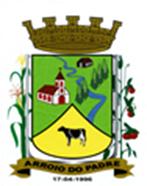 ESTADO DO RIO GRANDE DO SULMUNICÍPIO DE ARROIO DO PADREGABINETE DO PREFEITOREDAÇÃO FINALPROJETO DE LEI Nº 37, DE 08 DE FEVEREIRO DE 2024.Autoriza o Município de Arroio do Padre a realizar abertura de Crédito Adicional Suplementar no Orçamento Municipal de 2024.Art. 1° Fica autorizado o Município de Arroio do Padre, Poder Executivo, a realizar abertura de Crédito Adicional Suplementar no Orçamento do Município para o exercício de 2024, no seguinte programa de trabalho e respectivas categorias econômicas e conforme a quantia indicada:02 – Gabinete do Prefeito05 – Fundo Municipal da Defesa Civil06 – Segurança Pública182 – Defesa Civil0202 – Município Estando Presente2.207- Manutenção dos Serviços da Defesa Civil3.3.90.39.00.00.00 – Outros Serviços de Terceiros – Pessoa Jurídica. R$ 200.000,00 (duzentos mil reais)Fonte de Recurso: 1.749.1094 - Outras vinculações de transferênciasArt. 2° Servirão de cobertura para o Crédito Adicional Suplementar de que trata o art. 1° desta Lei, recursos financeiros provenientes da redução da seguinte dotação orçamentária:02 – Gabinete do Prefeito05 – Fundo Municipal da Defesa Civil06 – Segurança Pública182 – Defesa Civil0202 – Município Estando Presente2.207- Manutenção dos Serviços da Defesa Civil3.3.90.30.00.00.00 – Material de Consumo. R$ 200.000,00 (duzentos mil reais)Fonte de Recurso: 1.749.1094 - Outras vinculações de transferênciasArt. 3° Esta Lei entra em vigor na data de sua publicação.Sala de Sessões, 19 de fevereiro de 2024.Autógrafo ____________________________Adavilson Kuter TimmPresidente da Câmara de VereadoresArroio do Padre – RS